Friday 22nd January 2021Please remember that learning through play is just as valuable as lesson time. Periods of time are encouraged to be set aside for the children to enjoy learning through play and their choice. Also try not to put too much pressure on yourselves, learning is everywhere.You can download lots of eBooks from Oxford Owl. The link is belowhttps://www.oxfordowl.co.uk/for-home/find-a-book/library-page/Phonics  I am hoping the children are able to all write their first name by now. If not can you, please keep going with this.StoryAliens Love Underpants.https://www.youtube.com/watch?v=HWbSrmuyptwToday for phonics you will need to listen to the story carefully. You may also want a few of your red words to hand and the set 1 sound mat. I have attached a writing frame (there are 4 on there so the children can choose which one they would like). Can the children write a sentence about the Aliens for example:  Dear Aliens, please do not steal my underpants I need them?We are interested in the children using their phonics skills and are not expecting the correct spelling of all the words, especially as we have not learned all the sounds yet ie:  ie or er.  A useful site for letter formation https://www.doorwayonline.org.uk/activities/letterformation/Feel Fit Fridayhttps://www.youtube.com/watch?v=L_A_HjHZxfIReadingToday we have a challenge!! Can you Record a video of you reading a ditty and post it on Tapestry?TopicCbeebies are showing astronaut training at 4.50 today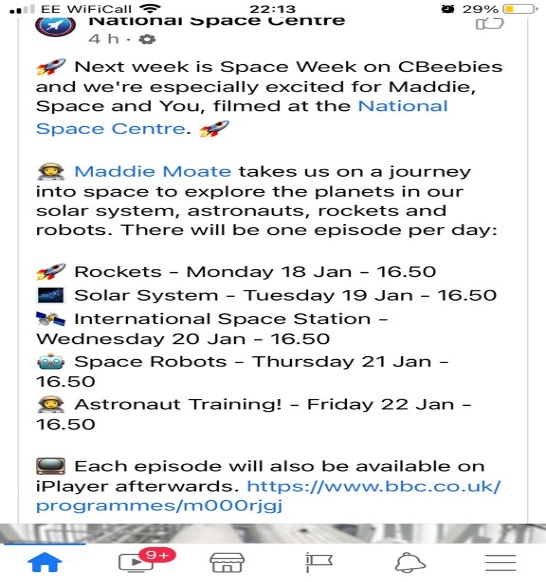  Maths today Handouts are on the blog page.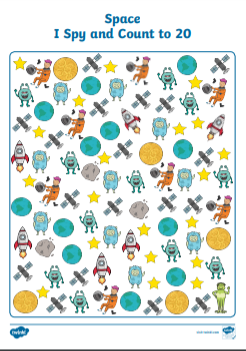 Optional craft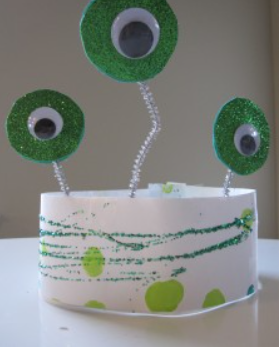 